Dividing Fractions**Dividing by a number is the same as multiplying by its reciprocal!!**An example with mixed numbers: **Do not forget to change mixed numbers before you multiply by the reciprocal**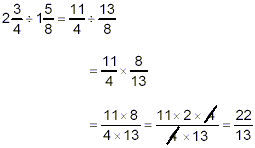 Example:Dividing Fractions**Dividing by a number is the same as multiplying by its reciprocal!!**An example with mixed numbers: **Do not forget to change mixed numbers before you multiply by the reciprocal**Example:Dividing Fractions** Remember that when you divide two numbers, you are finding out how many times the divisor fits into the dividend.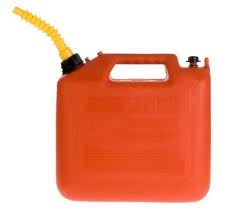 Dividing Fractions** Remember that when you divide two numbers, you are finding out how many times the divisor fits into the dividend.Steps:Steps:Rewrite any mixed numbers as improper fractions (if necessary)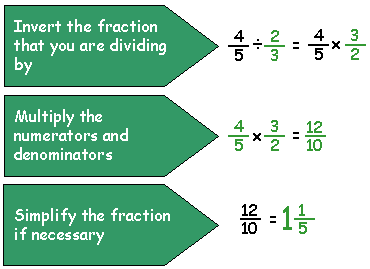 (No improper fractions in this problem!)Multiply by the reciprocal                                                      =Simplify your answer if needed.Steps:Steps:Rewrite any mixed numbers as improper fractions (if necessary)(No improper fractions in this problem!)Multiply by the reciprocal                                                      =Simplify your answer if needed.You Try!You Try!You Try!You Try!You Try!You Try!